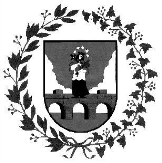 ANYKŠČIŲ RAJONO SAVIVALDYBĖSTARYBASPRENDIMASDĖL PRITARIMO ANYKŠČIŲ KŪNO KULTŪROS IR SPORTO CENTRO 2021 METŲ VEIKLOS ATASKAITAI Nr. 1-T-Anykščiai           Vadovaudamasi Lietuvos Respublikos vietos savivaldos įstatymo 16 straipsnio 2 dalies 19 punktu, Viešojo sektoriaus subjekto metinės veiklos ataskaitos rengimo tvarkos aprašo, patvirtinto Lietuvos Respublikos Vyriausybės 2019 metų vasario 13 d. nutarimu Nr. 135 „Dėl viešojo sektoriaus subjekto metinės veiklos ataskaitos rengimo tvarkos aprašo patvirtinimo“, 4, 17 ir 18 punktais ir Anykščių rajono savivaldybės tarybos veiklos reglamento, patvirtinto Anykščių  rajono savivaldybės tarybos 2015 m. kovo 26 d. sprendimu Nr. 1-TS-88 „Dėl Anykščių rajono savivaldybės tarybos veiklos reglamento patvirtinimo“, 116 ir 118 punktais, Anykščių rajono savivaldybės taryba n u s p r e n d ž i a:           Pritarti Anykščių kūno kultūros ir sporto centro 2021 metų veiklos ataskaitai (pridedama).Meras                                                                                                                      Sigutis Obelevičius                       PRITARTA	             Anykščių rajono savivaldybės tarybos   	             2022 m. kovo      d. sprendimu Nr. 1-TS-ANYKŠČIŲ KŪNO KULTŪROS IR SPORTO CENTRO 2021 METŲ VEIKLOS ATASKAITA VADOVO ŽODIS Anykščių rajono kūno kultūros ir sporto centras (toliau – Sporto centras) – yra biudžetinė įstaiga. Sporto centro veiklos tikslas – įgyvendinti bendrą savivaldybės sporto plėtros politiką, sveikos gyvensenos programas, per sportą skatinti vaikų ir jaunimo, suaugusiųjų ir neįgaliųjų užimtumą ir saviraišką, ieškoti talentingų sportininkų, rengti juos tinkamai atstovauti Sporto centrui, Anykščių rajono savivaldybei respublikiniuose ir tarptautiniuose sporto renginiuose.Sporto centro direktoriaus pareigose dirbu nuo 2020 metų balandžio 1 dienos. Užtikrinant kokybišką sportinio ugdymo organizavimą, įgyvendinant atskirų sporto šakų ugdymo programas, metų pradžioje šalyje dar vyraujant COVID-19 pandemijai, teko dirbti neįprastomis sąlygomis bei organizuoti ugdymo procesą mišriu būdu: su meistriškumo grupėmis kontaktiniu, o su pradinio rengimo grupėmis nuotoliniu būdu. Dalis trenerių naudodamiesi internetinėmis platformomis, programėlėmis (Zoom, Faceebook, Messenger ir kt.) treniruotes vykdė nuotoliniu būdu. Krepšinio Lietuvos RKL čempionatas vyko be žiūrovų, todėl organizavome filmavimą ir tiesiogiai transliavome varžybas Anykščių KKSC – Elmis komandų fanams. Nuo kovo mėnesio  mokinių krepšinio lygos (MKL) varžybose dalyvavo U – 16 merginų, U – 12, U – 14, U – 16 vaikinų krepšinio komandos. Sporto centro vaikinų ir merginų komandos garbingai varžėsi turnyruose Pakruojyje, Kėdainiuose, organizavo draugiškas varžybas Anykščiuose su Visagino, Kupiškio bei Molėtų komandomis.I SKYRIUSINFORMACIJA APIE SPORTO CENTRO VEIKLOS TIKSLŲ ĮGYVENDINIMĄ    2021 metais įgyvendinome veiklos plane numatytus tikslus ir uždavinius:1.  Siekiant užtikrinti kokybišką sportinio ugdymo organizavimą buvo parengtos atskirų sporto šakų ugdymo programos, buvo vykdoma talentingų sportininkų paieška. Sporto centre sukomplektuotos 25 sportinio ugdymo grupės: iš jų 8 pradinio rengimo grupės (2020 m. buvo 7 gr.), 10  meistriškumo ugdymo grupių (2020 m. buvo 11 gr.), 3 meistriškumo tobulinimo grupės (2020 m. buvo 4 gr.), 3 neformaliojo vaikų ugdymo grupės (2020 m. buvo 3 gr.) ir 1 aukšto meistriškumo grupė. Sportininkų meistriškumo lygis sporto šakoje nustatomas pagal iškovotus medalius Lietuvos čempionatuose, užimtas aukštas vietas pasaulio ir Europos čempionatuose, kitose prestižinėse tarptautinėse varžybose, žaidimų sporto šakų komandų užimtas vietas Lietuvos moksleivių lygoje, apskrities čempionate, pirmenybėse. Trenerių skaičius lėmė sporto šakos masiškumo rodiklius, kvalifikacija – meistriškumo.Sporto centre plėtojamos aštuonios sporto šakos (1 lentelė), iš jų keturios yra šalies strateginės sporto šakos: imtynės, krepšinis, plaukimas, sunkioji atletika. 1 lentelė. Sporto centro trenerių ir sportininkų skaičių palyginimas pagal sporto šakasTalentingų sportininkų paieška buvo vykdoma bendradarbiaujant su rajono bendrojo ugdymo mokyklų kūno kultūros mokytojais, keičiantis informacija apie pastebėtus talentingus sportiškus vaikus, juos pritraukiant į treniruotes, sporto varžybas. Rugsėjo mėnesį vyko imtynių, biatlono, slidinėjimo, krepšinio sporto šakų pristatymas atveriant sporto bazių duris visiems besidominantiems vaikams ir jų tėveliams.Siekiant pagerinti trenerių mokomojo-sportinio darbo planavimo ir apskaitos kontrolę, įdiegtas elektroninis dienynas.           Buvo sudarytos sąlygos sporto darbuotojams tobulinti kvalifikaciją – dalyvauta  29 seminaruose.           2. Siekiant sudaryti tinkamas sąlygas aukšto meistriškumo sportininkams rengti bei dalyvauti svarbiose sporto varžybose – pagerinta sporto infrastruktūra, materialinė bazė.Anykščių sportininkai dalyvavo įvairiuose oficialiuose turnyruose: Europos sunkiosios atletikos suaugusiųjų čempionate Maskvoje (Rusija) – 5 vieta. Imtynininkai dalyvavo pasaulio jaunių čempionate Budapešte (Vengrija), Europos jaunučių čempionate Sofijoje (Bulgarija). Plaukikai – Šiaurės šalių plaukimo čempionate Švedijoje, Baltijos šalių čempionate Estijoje, kur iškovojo 2, 3 vietos medalius. Slidininkai dalyvavo pasaulio čempionate Vokietijoje, biatlonininkai atstovavo Lietuvą pasaulio jaunių ir jaunimo čempionatuose Austrijoje. Sportininkai tarptautiniuose turnyruose Ukrainoje, Latvijoje, Estijoje, Lenkijoje, Bulgarijoje garsino Anykščius ir iškovojo įvairių spalvų medalius.Anykščių r. Niūronių kaime pagerintos žirginio sporto sportininkų treniravimosi sąlygos:  hipodrome aptverta tvora apšilimo ir konkūrų aikštėje, iškastas vandens gręžinys, futbolo stadione teisėjams pastatytas pagalbinis pastatas, sutvarkyta aplinka – rėmėjų pagalba įsirengėme terasą.2021 metais Anykščių sportininkai įvairiuose Lietuvos čempionatuose iškovojo 89 medalius (2020 m. iškovojo 61): aukso – 31, sidabro – 27 , bronzos – 31 (2 lentelė).2 lentelė. Sporto centro individualių sporto šakų meistriškumo rodikliai pagrindinėse  2021 m. varžybose           3. Siekiant fizinio aktyvumo veiklų plėtros, sudaryti palankią aplinką visų rajono gyventojų fiziniam aktyvumui, aktyviam laisvalaikiui bei sveikatos stiprinimui – buvo stiprinamas bendradarbiavimas su mokymo įstaigomis, Lietuvos sporto šakų federacijomis, asociacijomis, rajono bendruomenėmis. Pagerinta informacijos sklaida apie vykdomus sporto renginius.Siekiant motyvuoti Sporto centro sportininkus, buvo organizuoti nuotoliniai sporto renginiai skirti Laisvės gynėjų dienai, Sausio 13-ąjai paminėti. Vasario 16 dieną organizuota nuotolinė treniruotė su daugkartiniu Lietuvos imtynių čempionu. Dėl situacijos šalyje tradicinis bėgimas ,,Anykščiai–Puntuko akmuo–Anykščiai“ buvo organizuotas du kartus: virtualiai savo pasirinktoje distancijoje (nuo balandžio 26 d. iki gegužės 2 d.) ir rugpjūčio 14 d. – tradiciškai, kuriame dalyvavo 303 dalyviai. Birželio 5 d. Niūronių žirgų hipodrome organizavome treniruočių  tipo konkūrų varžybas. 2021 m. organizuotas, pasisekimą 2020 metais turėjęs, Anykščių rajono atviras reitinginis krepšinio 3x3 čempionatas. Organizavome sporto renginius, skirtus bendrojo ugdymo mokyklų mokiniams – rudens krosą, futbolo 5x5 varžybas, krepšinio 3x3 į vieną krepšį varžybas. Dėl viruso plitimo grėsmės ir kontaktų tarp atskirų mokymo įstaigų teko sustabdyti kvadrato, šaudymo iš lazerinio šautuvo varžybas. Dėl epidemijos nepavyko suorganizuoti  varžybų tarp seniūnijų. Didžioji dalis treniruočių su pradinio rengimo grupėmis buvo vykdytos nuotoliniu būdu, bet, pagerėjus situacijai šalyje, buvo grįžta prie kontaktinio darbo su ugdytiniais, organizuoti įvairūs sporto renginiai, dalyvauta įvairiose Lietuvos federacijų organizuojamose varžybose.              2021 m. sudarytos sąlygas rajono gyventojams kultivuoti futbolą, krepšinį, plaukimą, imtynes, sunkiąją atletiką, slidinėjimą, biatloną, žirginį sportą, siekti didelių sportinių laimėjimų savo sporto šakos varžybose, stipriausiems rajono sportininkams ir komandoms dalyvauti šalies ir tarptautinėse varžybose, čempionatuose. Anykščių jaunieji futbolininkai atstovavo Anykščiams UAFF (Utenos apskrities futbolo federacijos) organizuojamuose turnyruose. Sporto centro sportininkai dalyvavo Aukštaitijos seniūnijų šaškių, tinklinio krepšinio, smiginio, stalo teniso žaidynėse Utenoje.          Regionų krepšinio lygos varžybose Sporto centro „Elmis“ komanda šiais metais iškovojo 7 vietą.         Žirginio sporto sportininkai dalyvavo „Navickų taurė“ varžybose Bendoriuose (Vilniaus r.), Berniūnuose (Panevėžio r.), uždarų patalpų konkūrų varžybose Joniškio r. „Audruvio taurė“ ir  atskirose amžiaus grupėse iškovojo čempionų vardus bei prizines vietas. Sportininkai garbingai atstovavo Anykščius Lietuvos jojimo konkūrų čempionate, organizavo „Arklio muziejaus“ taurės varžybas Niūronyse, kuriose dalyvavo 180 duetų.Nuolat bendradarbiaujama su Lietuvos sporto šakų federacijomis, siekiant užtikrinti aukšto meistriškumo sportininkų pasirengimą svarbiausioms šalies ir tarptautinėms varžyboms, siekiant kuo aukštesnių rezultatų. Bendradarbiaudami su Lietuvos imtynių federaciją, organizavome Baltijos šalių jaunučių čempionatą bei tarptautinę sporto stovyklą. Su Lietuvos slidinėjimo asociacija organizavome riedslydžių čempionato finalinio etapo bei „Anykščių taurė – 2021“  varžybas.       2021 metais Sporto centras organizavo 31 renginį (3 lentelė), kuriuose dalyvavo 2141 sportininkas.                            3 lentelė. Sporto centro 2021 m. organizuoti sporto renginiai 2021 metais plaukimo sprinto festivalis ir imtynių turnyras dėl pandemijos nebuvo vykdomi.Programų ir projektų valdymas2021 m. Sporto centras įgyvendino šiuos sporto projektus:– „Didelio meistriškumo sportininkų rengimo programa“ – organizavo sporto stovyklas Druskininkuose (slidininkai), Ignalinoje, Latvijoje (biatlonininkai), Klaipėdoje (sunkiaatlečiai) bei dalyvavo sporto federacijų organizuotose sporto stovyklose Vilniuje ir Druskininkuose (imtynininkai), Švedijoje ir Estijoje (slidininkai). – „Pagauk gerą emociją“ (9 000 Eur) ir „Vasaros aktyvumo banga“ (2 000 Eur), kurių metu 95 sportininkai, lankantys Sporto centro plaukimo, krepšinio, imtynių, biatlono bei slidinėjimo treniruotes turėjo galimybę turiningai ir aktyviai leisti vasaros atostogas Palangoje ir Ignalinoje. 2021 m. Sporto centras įgyvendino projektą „Anykščiai–Puntuko akmuo–Anykščiai“, kurio veiklos buvo finansuotos Švietimo mainų paramos fondo lėšomis. Projektui buvo skirtas finansavimas (9 039 Eur), tačiau dėl karantino apribojimų masiniams renginiams, sulaukta mažiau bėgimo dalyvių ir jis įgyvendintas mažesne apimtimi, todėl panaudota projekto suma –  6 317,34  Eur.Sporto centro veikla            Sporto centras veiklą vykdė vadovaudamasis įstaigos nuostatais, tvarkomis, Lietuvos Respublikos švietimo, mokslo ir sporto ministerijos įsakymais, kitais galiojančiais Lietuvos Respublikos įstatymais, nutarimais, Lietuvos Respublikos biudžetinių įstaigų darbuotojų darbo apmokėjimo įstatymu, steigėjo bei rajono mero parengtais potvarkiais ir įsakymais.           2021 m. parengti ir Sporto centro direktoriaus patvirtinti šie įstaigos veiklos dokumentai:Sporto centro vidaus kontrolės politika – 2021 m. sausio 25 d. įsakymas Nr. V-6;Sporto centro bendruomenės etikos kodeksas – 2021 m. vasario 10 d. įsakymas Nr. V-16;Sporto centro finansų kontrolės taisyklės – 2021 m. vasario 25 d. įsakymas Nr. V-19;Sporto centro vidaus kontrolės įgyvendinimo tvarkos aprašas – 2021 m. kovo 1 d. įsakymas  Nr. V-26/1;Sporto centro gaisrinės saugos instrukcijos Nr. GS-1 ir pavyzdinės gaisrinės saugos instruktažų registracijos žurnalo formos patvirtinimas – 2021 m. kovo 15 d. įsakymas Nr. V-30;Sporto centro 2021 m. veiklos planas – 2021 m. kovo 23 d. įsakymas Nr. V-32;Sporto centro tarnybinių komandiruočių išlaidų apmokėjimo taisyklių papildymas – 2021 m. gegužės 3 d. įsakymas Nr. V-40/1;Sporto centro konkursų pareigoms, į kurias darbuotojai priimami konkurso būdu, tvarkos aprašas – 2021 m. rugpjūčio 5 d. įsakymas Nr. V-67;Sporto centro 2022 m. dokumentacijos planas  – 2021 m. lapkričio 11 d. įsakymas Nr. V-96;Sporto centro vidaus kontrolės įgyvendinimo tvarkos aprašas (nauja redakcija) – 2021 m. gruodžio 28 d. įsakymas Nr. V-113.Sporto centro elektroninio dienyno sudarymo tvarkos aprašas – 2021 m. gruodžio 22 d. įsakymas Nr. V-111.II SKYRIUSKITA INFORMACIJASchema. Sporto centro struktūra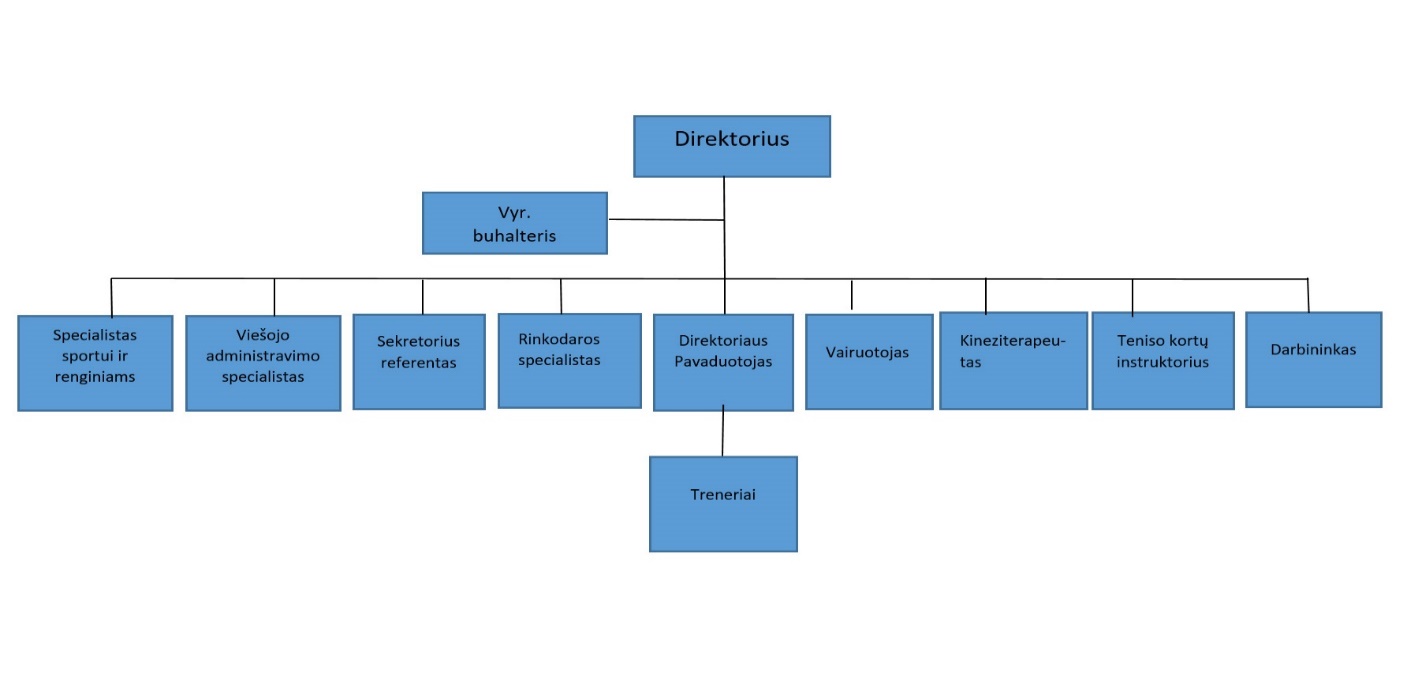 Sporto centro darbuotojų, dirbančių pagal darbo sutartis, pareigybių pavadinimai, lygiai ir skaičius pateikti 4 lentelėje.                                                                                                                  4 lentelė. Sporto centro pareigybės               Sporto centre 2021 m. sausio 1 d. dirbo 26 darbuotojai, metų pabaigoje – 25 darbuotojai. Iš jų 6 administracijos darbuotojai, 16 trenerių, 1 darbininkas, 2 vairuotojai. Visi Sporto centro darbuotojai turi išsilavinimą, atitinkantį užimamas pareigybes ir kvalifikaciją. Sporto centre dirba 8 treneriai, kurių darbo stažas iki 10 metų, ir 8 treneriai, kurių darbo stažas virš 10 metų. Visi treneriai turi aukštąjį kūno kultūros ir sporto išsilavinimą. Vienas sunkiosios atletikos treneris turi įgijęs V kvalifikacinę kategoriją, slidinėjimo treneris – IV kvalifikacinę kategoriją, 2 imtynių treneriai, vienas plaukimo treneris ir vienas biatlono treneris – III kvalifikacinę kategoriją ir vienas imtynių treneris turi II kvalifikacinę kategoriją. Iki 30 metų amžiaus Sporto centre dirba 2 treneriai. Penki treneriai darbą Sporto centre derina su darbu kitose bendrojo ugdymo įstaigose. Treneriai dirba individualiu darbo grafiku (penkių arba šešių savaitinių darbo dienų), kurį tvirtina Sporto centro direktorius. Sporto centro trenerių amžiaus vidurkis yra 47 metai. Sporto centre dirba kompetentingi treneriai, kurie turi pakankamą darbo patirtį, didelį pedagoginio darbo stažą, nuolatos tobulina profesines kompetencijas, kurias taiko praktikoje.                 Neužimtų pareigybių 2021-12-31 buvo dvi pareigybės.  Vidutinis 2021 m. mėnesio atlyginimo vidurkis (bruto): vadovų – 1869,93 Eur, trenerių – 1137,02 Eur, kitų darbuotojų – 1102,59  Eur.Turto valdymas               Sporto centro valdomas nekilnojamas turtas – žemės sklypai ir pastatai (5 lentelė).                                                                                5 lentelė. Sporto centro valdomas nekilnojamas turtasPer biudžetinius metus Sporto centras įsigijo ilgalaikio turto (6–7 lentelės).6 lentelė. Sporto centro ilgalaikis turtas 2021 m.                                                                                       7 lentelė. Pagal panaudos sutartis perduotas nekilnojamas turtas            2021 m. gruodžio 29 d. buvo sudaryta automobilio pirkimo-pardavimo sutartis Nr. 6-897, pagal kurios 8.1 papunktį sumokėtas (pardavėjui) UAB Tokvila avansinis mokėjimas – 10089,00 Eur. Dokumentų valdymasTinkamas dokumentų valdymas užtikrina sklandų darbą, todėl siekiama efektyviai valdyti dokumentų srautus ir gerinti tarpusavio komunikaciją. Išskiriami pagrindiniai tikslai: tinkamas dokumentų rengimas, tvarkymas ir apskaita, jų saugumas, konfidencialumas, popierinių dokumentų apyvartos mažinimas, tinkamas saugojimas.		Sporto centro dokumentų tvarkymas ir apskaita organizuojama vadovaujantis: Lietuvos Respublikos dokumentų ir archyvų įstatymu; Dokumentų rengimo taisyklėmis, patvirtintomis               Lietuvos vyriausiojo archyvaro 2011 m. liepos 4 d. įsakymu Nr. V-117; Dokumentų tvarkymo ir apskaitos taisyklėmis, patvirtintomis Lietuvos vyriausiojo archyvaro 2011 m. liepos 4 d. įsakymu Nr. 118; Bendrųjų dokumentų saugojimo terminų rodykle, patvirtinta Lietuvos vyriausiojo archyvaro 2011 m. kovo 9 d. įsakymu Nr. V-100; Elektroninių dokumentų valdymo taisyklėmis, patvirtintomis Lietuvos vyriausiojo archyvaro 2011 m. gruodžio 29 d. įsakymu Nr. V-158. Einamųjų metų bylos sudarytos vadovaujantis dokumentacijos planu, suderintu ir patvirtintu Anykščių rajono savivaldybės archyvaro. Sporto centro direktorius atsako už įstaigos dokumentų valdymo organizavimą ir kontrolę, įsakymu paskiria asmenį, kuris atsako už įstaigos veiklos dokumentų registravimą, tvarkymą, apskaitą ir saugojimą. Sporto centro direktorius tvirtina metų dokumentacijos planą, nustato įstaigos veiklos dokumentų registrus, kitus apskaitos dokumentus, tvirtina dokumentų ir bylų apskaitos dokumentus, suderintus su Anykščių rajono savivaldybės archyvaru. Sporto centro dokumentacijos planas susideda iš dalių:Veiklos organizavimas; Dokumentų valdymo ir naudojimo dokumentai;Personalo valdymo dokumentai;Finansiniai ir turto valdymo dokumentai;Saugos ir sveikatos darbe, gaisrinės ir civilinės saugos dokumentai;Ugdymo proceso organizavimas.  2021 metais dokumentų valdymui Sporto centras naudojosi kompiuterizuotos buhalterinės apskaitos programa „FINNAS“ ir darbo užmokesčio programa „FINALGA“. Sporto centro dokumentai valdomi elektroninėje dokumentų valdymo sistemoje KONTORA. „FINAS“ turimi moduliai: didžioji knyga, pirkimų-mokėjimų modulis, pardavimų-įplaukų modulis, ilgalaikio turto modulis. 2021 metais buvo siunčiamos elektroninių dokumentų formos: Deklaracijos Valstybinei mokesčių inspekcijai; Pažymos Valstybinio socialinio draudimo fondo valdybai prie SADM.Viešųjų pirkimų organizavimasViešieji pirkimai Sporto centre yra atliekami vadovaujantis Lietuvos Respublikos viešųjų pirkimų įstatymu,  Viešųjų pirkimų tarnybos patvirtintu mažos vertės pirkimų tvarkos aprašu. Sporto centre yra patvirtintas viešųjų pirkimų organizavimo tvarkos aprašas, kuriuo nustatoma Sporto centro pirkimų organizavimo tvarka nuo pirkimo poreikio formavimo iki pirkimo procedūros pabaigos. Taip pat taisyklėse yra apibrėžiamas vykdomų pirkimų procesas ir juose dalyvaujančių asmenų – pirkimų iniciatoriaus ir pirkimų organizatoriaus funkcijos bei atsakomybė. Pirkimų iniciatorius analizuoja prekių ir paslaugų pirkimo poreikį, kuris yra derinamas su Sporto centro direktoriumi. Mažos vertės pirkimo procedūras, kai konkrečių prekių, paslaugų ar darbų pirkimo sutarties vertė mažesnė kaip 58 000,0 Eur (be pridėtinės vertės mokesčio), atlieka Sporto centro direktoriaus įsakymu paskirtas pirkimo organizatorius. Per 2021 metus buvo įvykdyti 207 pirkimai (8, 9 lentelės), kurių bendra vertė – 187510, 65 Eur (su PVM).8 lentelė. 2021 m. atlikti prekių, paslaugų, darbų viešieji pirkimai9 lentelė. 2021 m. CVP IS priemonėmis vykdyti viešieji pirkimaiInformacinių technologijų ir vidaus administravimo informacinių sistemų valdymasSporto centro administracinėse patalpose (Liudiškių g. 18, Anykščiai) yra įrengtos 8 pilnai kompiuterizuotos darbo vietos: kompiuteris, internetas, sujungimas į bendrą tinklą. Visiems kompiuteriams per metus atliekami patikros darbai, operacinių sistemų atnaujinimo darbai.Viešieji ryšiai buvo vykdomi pasitelkiant regioninės bei respublikinės žiniasklaidos priemones, Sporto centro interneto svetainę ir socialinius tinklus.Patvirtintų asignavimų naudojimas           Sporto centro 2021 m. asignavimų naudojimas pateiktas 10 lentelėje.10 lentelė. Patvirtintų asignavimų naudojimas 2021 m.11 lentelė. Sporto centro gautų papildomų  lėšų 2021 m. palyginimas su 2020 m.Direktorius                                                                                                               Arvydas Krikščiūnas           SAVIVALDYBĖS TARYBOS SPRENDIMO„DĖl PRITARIMO ANYKŠČIŲ KŪNO KULTŪROS IR SPORTO CENTRO 2021 METŲ VEIKLOS ATASKAITAI“ PROJEKTO                                                       AIŠKINAMASIS RAŠTAS             1. Sprendimo projekto tikslai ir uždaviniai   Švietimo įstaigos vadovas analizuoja švietimo įstaigos veiklos ir valdymo išteklių būklę ir atsako už įstaigos veiklos rezultatus. Pagal Lietuvos Respublikos vietos savivaldos įstatymo 16 straipsnio 2 dalies 19 punktą, kuriame numatyta, jog biudžetinių ir viešųjų įstaigų (kurių savininkė yra savivaldybė), savivaldybės valdomų įmonių ir organizacijų metinių veiklos ataskaitų (švietimo įstaigų metinės veiklos ataskaitos yra švietimo įstaigos vadovų metų veiklos ataskaitų dalis ir yra rengiamos Lietuvos Respublikos švietimo įstatyme nustatyta tvarka) ir atsakymų į savivaldybės tarybos narių paklausimus išklausymas reglamento nustatyta tvarka, sprendimų dėl šių ataskaitų ir atsakymų priėmimas šio įstatymo 13 straipsnio 5, 6, 8 ir 9 dalyse nustatyta tvarka rengiant, pateikiant sprendimų projektus ir dėl jų balsuojant, Savivaldybės taryba išklauso biudžetinių įstaigų veiklos ataskaitas ir priima sprendimą pritarti arba nepritarti veiklos ataskaitai.2. Siūlomos teisinio reguliavimo nuostatos ir laukiami rezultatai            Bus įgyvendinti teisės aktų reikalavimai dėl ataskaitos turinio ir ataskaitos viešinimo.3. Lėšų poreikis ir šaltiniai Nėra.4. Numatomo teisinio reguliavimo poveikio vertinimo rezultatai, galimos neigiamos priimto sprendimo pasekmės ir kokių priemonių reikėtų imtis, kad tokių pasekmių būtų išvengta Numatomas teisinis reguliavimo poveikis nevertinamas. Neigiamų pasekmių nėra.5. Kokius teisės aktus būtina priimti, kokius galiojančius teisės aktus reikia pakeisti ar pripažinti netekusiais galios – kas ir kada juos turėtų priimti Nėra.6. Sprendimo įgyvendinimo terminai – kas, ką ir kada turėtų atlikti Nėra. 7. Sprendimo projekto rengimo metu gauti specialistų vertinimai ir išvados Nėra.8. Kiti reikalingi pagrindimai, skaičiavimai ir paaiškinimai Nėra.9. Sprendimo projekto iniciatoriai ir rengėjai, pranešėjas            Iniciatorius – Anykščių kūno kultūros ir sporto centro direktorius Arvydas Krikščiūnas.             Rengėja – Nila Mėlynienė, Švietimo skyriaus vyriausioji specialistė. Pranešėja – Jurgita Banienė, Švietimo skyriaus vedėja.  Sporto šakosTreneriaiTreneriaiSportininkų skaičiusSportininkų skaičius  Skirtumas lyginant 2020 m. su 2021 m. Sporto šakos2020202120202021  Skirtumas lyginant 2020 m. su 2021 m.1.Krepšinis449786-112.Futbolas113430-43.Graikų-romėnų imtynės335446-84.Sunkioji atletika221916-35.Plaukimas225453-16.Slidinėjimas1198-17.Biatlonas2         22113-88.Žirginis sportas111712-5Iš viso:1616305264-41   Sporto šakos    Sporto šakos Iškovoti medaliai (I–III vietos)Iškovoti medaliai (I–III vietos)Iškovoti medaliai (I–III vietos)Iškovoti medaliai (I–III vietos)Iškovoti medaliai (I–III vietos)Iškovoti medaliai (I–III vietos)Iškovoti medaliai (I–III vietos)Iškovoti medaliai (I–III vietos)Iškovoti medaliai (I–III vietos)Iškovoti medaliai (I–III vietos)Iškovoti medaliai (I–III vietos)Iškovoti medaliai (I–III vietos)Iškovoti medaliai (I–III vietos)Iškovoti medaliai (I–III vietos)Iškovoti medaliai (I–III vietos)Iškovoti medaliai (I–III vietos)Iškovoti medaliai (I–III vietos)Iškovoti medaliai (I–III vietos)Iškovoti medaliai (I–III vietos)Iškovoti medaliai (I–III vietos)Iškovoti medaliai (I–III vietos)Iškovoti medaliai (I–III vietos)   Sporto šakos    Sporto šakos Lietuvos vaikų, jaunučių čempionatasLietuvos vaikų, jaunučių čempionatasLietuvos vaikų, jaunučių čempionatasLietuvos jaunių čempionatasLietuvos jaunių čempionatasLietuvos jaunių čempionatasLietuvos jaunimo čempionatasLietuvos jaunimo čempionatasLietuvos jaunimo čempionatasLietuvos čempionatasLietuvos čempionatasLietuvos čempionatasIš visoLietuvos sportožaidynėsLietuvos sportožaidynėsLietuvos sportožaidynėsIš visoBaltijos šalių čempionatasBaltijos šalių čempionatasBaltijos šalių čempionatas   Sporto šakos    Sporto šakos IIIIIIIIIIIIIIIIIIIIIIIIIš visoIIIIIIIš visoIIIIIII1.Imtynės422235132232611112.Sunkioji atletika1741733263.Biatlonas21343134.Slidinėjimas221212105.Plaukimas21311Eil.Nr.PavadinimasDalyvių skaičius1.Laisvės gynėjų dienos paminėjimas sportuojant su iššūkiais132.Virtualus ,,Puntuko bėgimas“563.Krepšinio turnyras 3x3 Troškūnuose904.Treniruotė perspektyviausiems krepšininkams gamtoje – su dviračiais ir plaukiant upe baidarėmis125.Draugiškos Sporto centro „Elmis“ krepšinio varžybos246. Atviros sunkiosios atletikos pirmenybės557.Atviras Anykščių r. futbolo 5x5 čempionatas, I turas Troškūnai488.Draugiškos U12 krepšinio varžybos „Anykščiai–Rokiškis“249.Draugiškos (2010 m.ir jaun.) krepšinio varžybos ,,Anykščiai–Ukmergė“2410.Sunkiosios atletikos varžybos ,,Sporto centro taurė 2021“8011.,,Bėk, bėk, žirgeli“ konkūrų varžybos4012.Anykščių r. 3x3 krepšinio čempionatas, I turas Troškūnuose12013.Anykščių r. 3x3 krepšinio čempionatas, II turas Kavarske 12414.Anykščių r. 3x3 krepšinio čempionatas, III turas Svėdasuose10815.Anykščių miesto šventės sporto renginiai ,,IV turas“ krepšinio 3x3 pirmenybės, šaškių turnyras, beisbolo sporto šakos pristatymas9016.Anykščių r. 3x3 krepšinio čempionatas, V turas Kupiškyje8217.Anykščių r. 3x3 krepšinio čempionatas, VI turas Traupyje8018.Tradicinis bėgimas „Anykščiai–Puntuko akmuo–Anykščiai“ 30319.,,Anykščių KKSC  taurė 2021“ riedslidžių varžybų I etapas5020.Sporto žaidynės 2021, Troškūnuose10021.VIII pagarbos bėgimas „Algimanto apygardos partizanų kovų takais“8322.Anykščių rajono mokinių rudens kroso varžybos11123.Merginų krepšinio turnyras ,,Palydėkime vasarą“024.Anykščių r. krepšinio pirmenybės10025.Anykščių r. bendrojo ugdymo mokyklų krepšinio 3x3 varžybos5026.Atviros Anykščių r. sunkiosios atletikos pirmenybės2727.Atviras Anykščių r. futbolo 5x5 čempionatas, II turas Anykščiuose6028.Atviras Anykščių r. futbolo 5x5 čempionatas, III turas Anykščiuose4029.Riedslidžių varžybos „Anykščių taurė 2021“, II etapas6030.Draugiškos tinklinio varžybos, skirtos  sporto dienai1231.Anykščių r. bendrojo ugdymo mokyklų futbolo 5x5  varžybos75Iš viso:2141Pareigybės pavadinimasLygisPareigybių skaičiusPareigybės pavadinimasLygisPareigybių skaičiusDirektoriusA1Direktoriaus pavaduotojas A21Vyr. buhalterisA21Viešojo administravimo specialistasA21Specialistas sportui ir renginiamsA21Rinkodaros specialistasA21KineziterapeutasA21Sekretorius referentasB1Teniso kortų instruktoriusB1VairuotojasC2DarbininkasD1Iš viso:12Turtas / vietaVertė, EurPastabosAnykščių kūno kultūros ir sporto centras, kodas 190049838, Liudiškių g. 18, Anykščiai, LT-29130Anykščių kūno kultūros ir sporto centras, kodas 190049838, Liudiškių g. 18, Anykščiai, LT-29130Anykščių kūno kultūros ir sporto centras, kodas 190049838, Liudiškių g. 18, Anykščiai, LT-29130Sporto inžinierinis statinys (apšilimo aikštelė, sporto konkūrų aikštė) Niūronių k., Anykščių sen. Unikalus Nr. 44000-0653-5473, plotas 901,66 kv. m136827,00Priklauso Anykščių rajono savivaldybei.Nuo 2020 m. pagal Anykščių r. savivaldybės tarybos 2020-09-24 sprendimą Nr. 1-TS-289, patikėjimo teise perduota Sporto centruiŽemės sklypas J. Biliūno g. 81, Anykščiai, Unikalus Nr. 3403-0009-0024, kadastrinis Nr. 3403 / 0010:9417983,00Pagal Valstybės įmonės registrų centro duomenis Nr. 34 / 12673 priklauso Anykščių rajono savivaldybei, perduota panaudai Sporto centruiSporto inžinieriniai statiniai – sporto aikštelė (asfaltinė velotrasa, pėsčiųjų takai, daugiafunkcinė aikštelė ir kt.) Unikalus Nr. 4400-4411-2981, Parko g., Anykščiai264713,00Priklauso Anykščių rajono savivaldybei.Nuo 2019 m. balandžio 1 d. pagal Anykščių r. savivaldybės tarybos sprendimu Nr. 1-TS-92 patikėjimo teise perduotas Sporto centruiSporto aikštelė, Parko g., Anykščiai39564,00Priklauso Anykščių rajono savivaldybei.Nuo 2015 m. spalio 30 d. pagal panaudos sutartį Nr. 1-SU-836 perduota Sporto centrui iki 2025 m. spalio 30 d. Rampų sistema, Parko g., Anykščiai25357,00Priklauso Anykščių rajono savivaldybei.Nuo 2015 m. spalio 30 d. pagal panaudos sutartį Nr. 1-SU-836 perduota Sporto centruiiki 2025 m. spalio 30 d.Negyvenamosios patalpos(J. Biliūno gimnazijos bendrabutyje), adresu Liudiškių g. 53, Anykščiai28134,00  Nekilnojamojo turto kadastro duomenų bylos Nr. 34 / 12769 plane pastatas, kuriame yra patalpos, pažymėtos indeksu 3N3p, unikalus Nr. 4400-0248-2613:5870, patalpų indeksai – 7-1-7-7, 7-35-7-42, bendras patalpų plotas 215,50 kv. m, perduota Sporto centro panaudai iki 2022 m. birželio 27 d.Negyvenamosios patalpos A. Vienuolio progimnazijos patalpose, adresu J. Biliūno g. 31, Anykščiai73669,00Nekilnojamojo turto kadastro duomenų bylos Nr. 34 / 314 plane pastatas, kuriame yra patalpos, pažymėtos indeksu 1C2p, unikalus Nr.3495-9000-4018 patalpų indeksai – R-1-R-4, R-11-R-14, R-15 ir 1-17-1-21 bendras patalpų plotas 465,80 kv. m, perduotos  Sporto centrui iki 2026 rugsėjo 1 d.Negyvenamosios patalpos VŠĮ Alantos technologijos mokyklos patalpose, adresu Ažupiečių g. 2, Anykščiai20336,00Nekilnojamojo turto kadastro duomenų bylos Nr. 34 plane pastatas, kuriame yra patalpos, pažymėtos indeksu 1C4p, unikalus Nr. 3498-5002-6016 patalpų indeksai – 1-35,1-36,1-37,1-62 ir 1-71,1 bendras patalpų plotas 453,51 kv. m.Valstybės turto panaudos sutartimi gautas iš VŠĮ Alantos technologijos ir verslo mokyklos 453,51 kv. m naudojimui iki 2029 m. lapkričio 1 d.Kiti statiniai (inžinieriniai) – kiemo statiniai (futbolo aikštė, tvora)J. Biliūno g. 81, Anykščiai, 19265 kv. mUnikalus Nr. 3495-6012-6028236104,00Priklauso Anykščių rajono savivaldybei. Nuo 1956 metų pagal Anykščių rajono savivaldybės tarybos 301 sprendimą Nr. TS-91 perduotas Sporto centrui patikėjimo teiseIš viso: 842687,00 TurtasVertė, EurVandens gręžinio įrengimas 11071,73Švieslentė ESK 33FBP su laikikliu2057,00Benzininis elektros generatorius LC3000IP1099,89Linijų žymėjimo įranga 1570,00Iš viso:15798,62TurtasVertė, EurNamelis (skirtas apsaugos operatoriui) 2 548,00Namelis pagalbinės-komercinės paskirties   8 256,78Namelis pagalbinės paskirties                       4 808,00Iš viso:15612,78Pirkimo objekto rūšisVertė, EurBendras pirkimų skaičiusPrekės64 812,4479Paslaugos111 826, 48127Darbai10871,731Pirkimo objekto rūšisVertė, EurBendras pirkimų skaičiusPrekės33 630,001Paslaugos00Darbai00Asignavimai pagal išlaidų ekonominę klasifikacijąPlanas (Eur)Panaudota (Eur)Biudžeto programos lėšų sąmatos vykdymas523000,00520208,62Darbo užmokesčiui337800,00337800,00Sodros įmokoms4900,004900,00Mityba3000,003000,00Ryšių paslaugos1600,001600,00Transporto išlaikymas11700,0011700,00Aprangos įsigijimas bei priežiūra3000,003000,00Komandiruočių išlaidos11000,0011000,00Kvalifikacijos kėlimas1000,001000,00Komunalinės paslaugos10000,0010000,00Informacinių technologijų įsigijimas2500,002500,00Kitos paslaugos77100,0077100,00Darbdavių socialinė parama1400,001400,00Kitos išlaidos kitiems einamiesiems tikslams30000,00 30000,00Infrastruktūros ir kitų statinių įsigijimo išlaidos12000,0012000,00Transporto priemonių įsigijimo išlaidos16000,0013208,62Specialios programos lėšų sąmatos vykdymas30500,002214,40Darbo užmokesčiui2000,002000,00Sodros įmokoms100,000,00Medikamentų įsigyjimo išlaidos1100,00168,77Transporto išlaikymas1000,000,00Kitos paslaugos3300,0045,63Darbdavio soc.parama pinigais3000,000,00Ilgalaikio turto įsigijimo išlaidos20000,000,00Gauta lėšų projektinei veiklai20039,0017317,34Gauta parama2429,522429,521. Fiziniai asmenys1540,001540,002. Deutsch-Litauische Fusball-frundschaft500,00500,003.VMI – 1,2 proc.139,52139,524. Anykščių kredito unija250,00250,00Iš viso:575968,52542169,88Gautos lėšos2021 m.2020 m.Palyginimas.Pajamos už suteiktas paslaugas, parduotas prekes21414,4020200,001214,40Parama2429,521273,001156,52Lėšos gautos projektinei veiklai17317,3430386,00-13068,66Iš viso gauta lėšų:41161,2651859,00- 10697,74